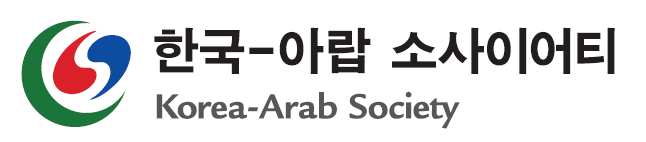 한-아랍 짝꿍 서포터즈 지원서한-아랍 짝꿍 서포터즈 지원서한-아랍 짝꿍 서포터즈 지원서한-아랍 짝꿍 서포터즈 지원서한-아랍 짝꿍 서포터즈 지원서한-아랍 짝꿍 서포터즈 지원서한-아랍 짝꿍 서포터즈 지원서한-아랍 짝꿍 서포터즈 지원서한-아랍 짝꿍 서포터즈 지원서한-아랍 짝꿍 서포터즈 지원서한-아랍 짝꿍 서포터즈 지원서한-아랍 짝꿍 서포터즈 지원서한-아랍 짝꿍 서포터즈 지원서성 명생년월일생년월일생년월일생년월일연락처전 화연락처이메일주소 (거주지)학 력 사 항기 간 (yy/mm~yy/mm)기 간 (yy/mm~yy/mm)기 간 (yy/mm~yy/mm)학 교 명학 교 명학 교 명학 교 명학 교 명학 과학 과졸업 여부졸업 여부학 력 사 항~~~학 력 사 항~~~어 학 능 력언 어언 어시 험 명시 험 명시 험 명시 험 명시 험 명취 득 일 자취 득 일 자취 득 일 자점 수점 수어 학 능 력어 학 능 력자 격 사 항자 격 증 명자 격 증 명자 격 증 명자 격 증 명취 득 일 자취 득 일 자취 득 일 자취 득 일 자취 득 일 자발행 기관발행 기관발행 기관자 격 사 항자 격 사 항대외활동 경험대외활동 경험대외활동 경험대외활동 경험대외활동 경험대외활동 경험대외활동 경험대외활동 경험대외활동 경험대외활동 경험대외활동 경험대외활동 경험대외활동 경험활 동 기 관활 동 기 간 활 동 기 간 활 동 기 간 활 동 기 간 활 동 기 간 구 체 적 활 동 내 용구 체 적 활 동 내 용구 체 적 활 동 내 용구 체 적 활 동 내 용구 체 적 활 동 내 용구 체 적 활 동 내 용구 체 적 활 동 내 용~~~~~~~~~~~~~~~SNS 계정 주소SNS 계정 주소SNS 계정 주소SNS 계정 주소SNS 계정 주소SNS 계정 주소SNS 계정 주소SNS 계정 주소SNS 계정 주소SNS 계정 주소SNS 계정 주소SNS 계정 주소SNS 계정 주소인스타그램네이버블로그기타자 기 소 개 서자 기 소 개 서자 기 소 개 서자 기 소 개 서자 기 소 개 서자 기 소 개 서자 기 소 개 서자 기 소 개 서자 기 소 개 서자 기 소 개 서자 기 소 개 서자 기 소 개 서1. 서포터즈 활동에 지원한 동기를 작성해주세요.1. 서포터즈 활동에 지원한 동기를 작성해주세요.1. 서포터즈 활동에 지원한 동기를 작성해주세요.1. 서포터즈 활동에 지원한 동기를 작성해주세요.1. 서포터즈 활동에 지원한 동기를 작성해주세요.1. 서포터즈 활동에 지원한 동기를 작성해주세요.1. 서포터즈 활동에 지원한 동기를 작성해주세요.1. 서포터즈 활동에 지원한 동기를 작성해주세요.1. 서포터즈 활동에 지원한 동기를 작성해주세요.1. 서포터즈 활동에 지원한 동기를 작성해주세요.1. 서포터즈 활동에 지원한 동기를 작성해주세요.1. 서포터즈 활동에 지원한 동기를 작성해주세요.2. 향후 서포터즈로서 콘텐츠에서 다루고 싶은 분야와 그 이유를 작성해주세요.2. 향후 서포터즈로서 콘텐츠에서 다루고 싶은 분야와 그 이유를 작성해주세요.2. 향후 서포터즈로서 콘텐츠에서 다루고 싶은 분야와 그 이유를 작성해주세요.2. 향후 서포터즈로서 콘텐츠에서 다루고 싶은 분야와 그 이유를 작성해주세요.2. 향후 서포터즈로서 콘텐츠에서 다루고 싶은 분야와 그 이유를 작성해주세요.2. 향후 서포터즈로서 콘텐츠에서 다루고 싶은 분야와 그 이유를 작성해주세요.2. 향후 서포터즈로서 콘텐츠에서 다루고 싶은 분야와 그 이유를 작성해주세요.2. 향후 서포터즈로서 콘텐츠에서 다루고 싶은 분야와 그 이유를 작성해주세요.2. 향후 서포터즈로서 콘텐츠에서 다루고 싶은 분야와 그 이유를 작성해주세요.2. 향후 서포터즈로서 콘텐츠에서 다루고 싶은 분야와 그 이유를 작성해주세요.2. 향후 서포터즈로서 콘텐츠에서 다루고 싶은 분야와 그 이유를 작성해주세요.2. 향후 서포터즈로서 콘텐츠에서 다루고 싶은 분야와 그 이유를 작성해주세요.3. 개인 과제 제출 시 제작하고 싶은 콘텐츠 형태를 골라주세요.3. 개인 과제 제출 시 제작하고 싶은 콘텐츠 형태를 골라주세요.3. 개인 과제 제출 시 제작하고 싶은 콘텐츠 형태를 골라주세요.3. 개인 과제 제출 시 제작하고 싶은 콘텐츠 형태를 골라주세요.3. 개인 과제 제출 시 제작하고 싶은 콘텐츠 형태를 골라주세요.3. 개인 과제 제출 시 제작하고 싶은 콘텐츠 형태를 골라주세요.3. 개인 과제 제출 시 제작하고 싶은 콘텐츠 형태를 골라주세요.3. 개인 과제 제출 시 제작하고 싶은 콘텐츠 형태를 골라주세요.3. 개인 과제 제출 시 제작하고 싶은 콘텐츠 형태를 골라주세요.3. 개인 과제 제출 시 제작하고 싶은 콘텐츠 형태를 골라주세요.3. 개인 과제 제출 시 제작하고 싶은 콘텐츠 형태를 골라주세요.3. 개인 과제 제출 시 제작하고 싶은 콘텐츠 형태를 골라주세요.인스타그램 카드뉴스 / 네이버 블로그 / 카드뉴스+블로그(격월)인스타그램 카드뉴스 / 네이버 블로그 / 카드뉴스+블로그(격월)인스타그램 카드뉴스 / 네이버 블로그 / 카드뉴스+블로그(격월)인스타그램 카드뉴스 / 네이버 블로그 / 카드뉴스+블로그(격월)인스타그램 카드뉴스 / 네이버 블로그 / 카드뉴스+블로그(격월)인스타그램 카드뉴스 / 네이버 블로그 / 카드뉴스+블로그(격월)인스타그램 카드뉴스 / 네이버 블로그 / 카드뉴스+블로그(격월)인스타그램 카드뉴스 / 네이버 블로그 / 카드뉴스+블로그(격월)인스타그램 카드뉴스 / 네이버 블로그 / 카드뉴스+블로그(격월)인스타그램 카드뉴스 / 네이버 블로그 / 카드뉴스+블로그(격월)인스타그램 카드뉴스 / 네이버 블로그 / 카드뉴스+블로그(격월)인스타그램 카드뉴스 / 네이버 블로그 / 카드뉴스+블로그(격월)